THE FRESH CONNECTION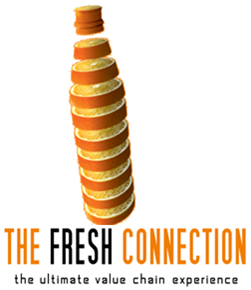 PRATIQUE ET OPTIMISATION DU MANAGEMENT DE LA SUPPLY CHAIN ENTRE PROFESSIONNELS,SUR UN MODE LUDIQUE.THE FRESH CONNECTIONPRATIQUE ET OPTIMISATION DU MANAGEMENT DE LA SUPPLY CHAIN ENTRE PROFESSIONNELS,SUR UN MODE LUDIQUE.THE FRESH CONNECTIONPRATIQUE ET OPTIMISATION DU MANAGEMENT DE LA SUPPLY CHAIN ENTRE PROFESSIONNELS,SUR UN MODE LUDIQUE.THE FRESH CONNECTIONPRATIQUE ET OPTIMISATION DU MANAGEMENT DE LA SUPPLY CHAIN ENTRE PROFESSIONNELS,SUR UN MODE LUDIQUE.THE FRESH CONNECTIONPRATIQUE ET OPTIMISATION DU MANAGEMENT DE LA SUPPLY CHAIN ENTRE PROFESSIONNELS,SUR UN MODE LUDIQUE.BULLETIN INSCRIPTIONSession du 28 avril 2016  de 9h00 à 17h  Forum Digital – Campus EffiScience à ColombellesBULLETIN INSCRIPTIONSession du 28 avril 2016  de 9h00 à 17h  Forum Digital – Campus EffiScience à ColombellesBULLETIN INSCRIPTIONSession du 28 avril 2016  de 9h00 à 17h  Forum Digital – Campus EffiScience à ColombellesBULLETIN INSCRIPTIONSession du 28 avril 2016  de 9h00 à 17h  Forum Digital – Campus EffiScience à ColombellesBULLETIN INSCRIPTIONSession du 28 avril 2016  de 9h00 à 17h  Forum Digital – Campus EffiScience à ColombellesEntreprise: …………………………………………………………………………  SIRET : …………………………………………………………………Représentant légal de l'entreprise : ……………………………………………………………………………………………………………………	Adresse de facturation : …………………………………………………………………………………………………………………………………….	Code postal :	  Ville : ………………………………………………………………………………………………………………	 Email : ……………………………………………………………………………………………….Chaque participant devra être muni d’un ordinateur ou tablette pouvant se connecter à internet.Entreprise: …………………………………………………………………………  SIRET : …………………………………………………………………Représentant légal de l'entreprise : ……………………………………………………………………………………………………………………	Adresse de facturation : …………………………………………………………………………………………………………………………………….	Code postal :	  Ville : ………………………………………………………………………………………………………………	 Email : ……………………………………………………………………………………………….Chaque participant devra être muni d’un ordinateur ou tablette pouvant se connecter à internet.Entreprise: …………………………………………………………………………  SIRET : …………………………………………………………………Représentant légal de l'entreprise : ……………………………………………………………………………………………………………………	Adresse de facturation : …………………………………………………………………………………………………………………………………….	Code postal :	  Ville : ………………………………………………………………………………………………………………	 Email : ……………………………………………………………………………………………….Chaque participant devra être muni d’un ordinateur ou tablette pouvant se connecter à internet.Entreprise: …………………………………………………………………………  SIRET : …………………………………………………………………Représentant légal de l'entreprise : ……………………………………………………………………………………………………………………	Adresse de facturation : …………………………………………………………………………………………………………………………………….	Code postal :	  Ville : ………………………………………………………………………………………………………………	 Email : ……………………………………………………………………………………………….Chaque participant devra être muni d’un ordinateur ou tablette pouvant se connecter à internet.Entreprise: …………………………………………………………………………  SIRET : …………………………………………………………………Représentant légal de l'entreprise : ……………………………………………………………………………………………………………………	Adresse de facturation : …………………………………………………………………………………………………………………………………….	Code postal :	  Ville : ………………………………………………………………………………………………………………	 Email : ……………………………………………………………………………………………….Chaque participant devra être muni d’un ordinateur ou tablette pouvant se connecter à internet.Nom et coordonnées des participantsMembre FCL-BN ou AREA ou Fapics (395 € / participant)Membre FCL-BN ou AREA ou Fapics (395 € / participant)Non membre(595 € / participant)Imputation sur plan de formation (OUI / NON)Nom – prénom :fonction :  : e-mail : Nom – prénom :fonction :  : e-mail :Nom – prénom :fonction :  : e-mail :Nom – prénom :fonction :  : e-mail :TOTAL (euros)Règlement à réception de facture Date et signatureDate et signatureDate et signatureDate et signatureContacts : Pascal JACQUES – AREA   02 31 83 83 59    Catherine LAUNAY – FCL-BN 02 31 72 33 27